UMW / AZ / PN-136 / 18     		                                               Wrocław, 11.01.2019 r.NAZWA POSTĘPOWANIAWykonanie Projektu Wykonawczego adaptacji pomieszczeń laboratoryjnych zlokalizowanych na poziomie piwnicy oraz Projektu Budowlanego i Projektu Wykonawczego instalacji ciekłego azotu dla potrzeb Biobanku Uniwersytetu Medycznego we Wrocławiu.Kryteriami oceny ofert były: Cena realizacji przedmiotu zamówienia - waga 60 %;Termin wykonania Projektu Budowlanego - waga 20 %;Doświadczenie zawodowe projektanta - waga 20 %.Zgodnie z treścią art. 24aa Pzp, Zamawiający najpierw dokonał oceny ofert, a następnie zbadał, czy Wykonawca, którego oferta została oceniona jako najkorzystniejsza, nie podlega wykluczeniu oraz spełnia warunki udziału w postępowaniu.WYNIKUniwersytet Medyczny we Wrocławiu dziękuje Wykonawcom za udział w ww. postępowaniu.Zgodnie z art. 92 Prawa zamówień publicznych (Pzp), zawiadamiamy o jego wyniku.Złożone ofertyOfertę złożyli następujący Wykonawcy, wymienieni w Tabeli: Informacja o Wykonawcach wykluczonych z postępowania.Wykonawcy, którzy złożyli oferty nie zostali wykluczeni z postępowania.Informacja o Wykonawcach, których oferty zostały odrzucone i o powodach odrzucenia oferty.Treść złożonych ofert odpowiada treści SIWZ; oferty nie podlegają odrzuceniu.Informacja o wyborze najkorzystniejszej oferty.Jako najkorzystniejszą wybrano ofertę Wykonawcy:Oleg Fomiczow prowadzący działalność gospodarczą pod nazwąProject & Design Oleg Fomiczowul. Piłkarska 4, 96-321 Żabia WolaTreść jego oferty odpowiada treści SIWZ, oferta nie podlega odrzuceniu. Wykonawca spełnia warunki udziału w postępowaniu i nie został z niego wykluczony.								  Z upoważnienia RektoraKanclerz UMWmgr Iwona Janus 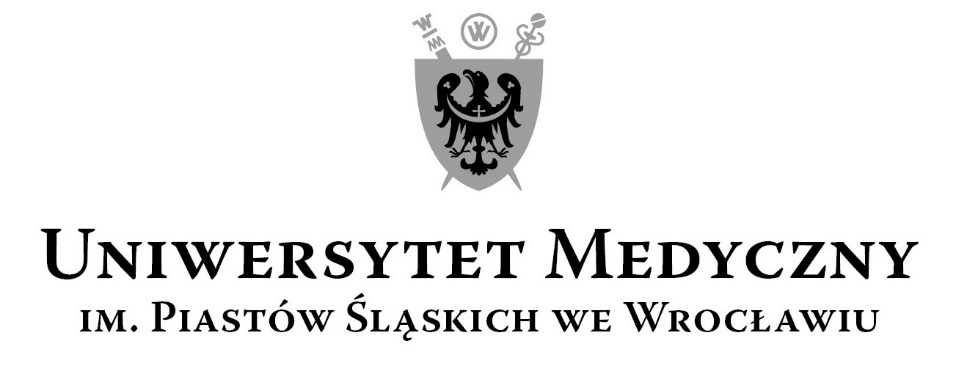 50-367 Wrocław, Wybrzeże L. Pasteura 1Zespół ds. Zamówień Publicznych UMWul. K. Marcinkowskiego 2-6, 50-368 Wrocławfaks 71 / 784-00-45e-mail: milosz.bokrzycki@umed.wroc.pl 50-367 Wrocław, Wybrzeże L. Pasteura 1Zespół ds. Zamówień Publicznych UMWul. K. Marcinkowskiego 2-6, 50-368 Wrocławfaks 71 / 784-00-45e-mail: milosz.bokrzycki@umed.wroc.pl NrWykonawcy, adres Cena realizacji przedmiotu zamówienia/punktyTermin  wykonania Projektu Budowlanego/punktyDoświadczenie zawodowe projektanta /punktyPunkty ogółem1Studium Sp. z o.o. sp. k.ul. Noakowskiego 12/9900-666 Warszawa137 760,0021,35 pkt6 tygodni11,67 pkt3 usługi20,00 pkt53,02 pkt2Oleg Fomiczow, prowadzący działalność gospodarczą pod nazwąProject & Design Oleg Fomiczowul. Piłkarska 496-321 Żabia Wola49 015,5060,00 pkt5 tygodni14,00 pkt3 usługi20,00 pkt94,00 pkt3Szymon Mazurek, prowadzący działalność gospodarczą pod nazwąSMART ARCHITEKCI Szymon Mazurekul. Milicka 6851-126 Wrocław81 795,0035,95 pkt3,5 tygodnia20,00 pkt4 usługi20,00 pkt75,95 pkt4LA PROJEKT Sp. z o.o.ul. Pełczyńska 450-950 Wrocław61 315,5047,96 pkt7 tygodni10,00 pkt2 usługi10,00 pkt67,96 pkt